Application for Nomination      into the Chicago 16-inch 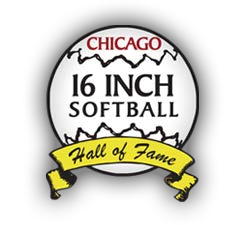 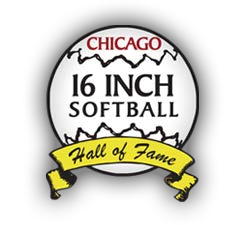 Softball Hall of FameThis form must be filled out completely and mailed to the address listed on the lower left of this page to be formally Considered by the Chicago 16” Softball Hall of Fame. Nominee’s full name and address (if deceased, please list address of next of kin.) _____________________  ______________________  __________________ (Last)                                   (First)                                     (Nickname) _______________________________________________________________ (Number and Street) ________________________________________  __________  ___________ (City)                                                                          (State)            (Zip) Birthday:  Month______ Day _____ Year ______   3.  Sex:  Male Female  Marital status:  Married     Single     Widowed   Spouse’s Name:  _______________________________________________ Children (List names and ages) ____________________________________ ________________________________________________________________ ________________________________________________________________ INDUCTION CATEGORIES Female Player    Male Player (1993-2005)    Male Player (2006-Present)  Manager/Coach  Team    Organizer    Umpire     Media  Special Award Veteran Era (Prior to 1993)  Nominees contact information (include area codes) Home:  __________________________ Fax:  __________________________ Business: _________________________ Cell:  __________________________ E-mail Address: ____________________________________ Recommended (sponsored) by: _______________________________________________Name:  __________________________ Phone:  _______________________ Address:  ________________________ Cell:  __________________________ City/State/Zip:  ___________________________________________________ Sponsor’s Signature/date:  __________________________________________ (Please turn to other side) Application for Nomination to                  the Chicago 16” Hall of Fame 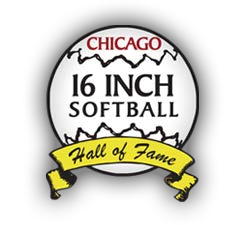             Applicant’s Softball History 1.  Year nominee retired from Major Ball _____    2.  Years playing 16” _____    3.  Years as a Starter _______ List out your Ten (10) Best Years as a major player including the teams which nominee started for, played for, parks you played at, and tournaments that you played in.1. 2.3.4.5.6.7.8.9.10.List all positions you started at:  ________________________________________________________ List any tournament and/or league MVP Awards and years they were won and the teams you won them with:  List any All-State, All-American and All-Tournament awards won and the team and tournament you won them:  List all ASA, SSA, USSSA, & NSA Major National Softball Tournaments you played in: ____________________________________________________________________________________ ____________________________________________________________________________________ Organizers, and Umpires:  List leagues and/or Major, state, national tournaments you played in or were involved with: 10. Umpires:  Note number of games Umpired _____ (Estimate)  11.  Managers:  List over-all record.  Won _____    Lost _____ (Estimate) 12. Managers:  List the teams, leagues, tournaments especially any Major, state, or national tournaments you were involved with: Please list another contact:  Name_______________________________ Relation_______________                                  Phone Number__________________________ E-Mail Address_______________________ Please note:   PHOTO of Nominee and Bio MUST accompany this application to be considered. CHICAGO 16” SOFTBALL HALL OF FAME				 www. 16inchsoftballhof.com Please write a short Bio about yourself or the candidate  (No more than 500 words)  www.16inchsoftballhof.com                                                     CHICAGO 16” SOFTBALL HALL OF FAME 